INDICAÇÃO Nº 1731/2016“Sugere ao Poder Executivo Municipal estudos para a pavimentação, ou melhorias no cascalhamento e nivelamento da Rua Arthur Bernardes, no Bairro Jardim Itamaraty, neste município.”Excelentíssimo Senhor Prefeito Municipal, Nos termos do Art. 108 do Regimento Interno desta Casa de Leis, dirijo-me a Vossa Excelência para sugerir que, por intermédio do Setor competente, estudos para a pavimentação, ou melhorias no cascalhamento e o nivelamento da Rua Arthur Bernardes, no Bairro Jardim Itamaraty, neste município.Justificativa:O local supracitado encontra-se sem malha asfáltica, causando muitos transtornos aos moradores do local e aos motoristas que por ali trafegam. Vários munícipes nos procuraram relatando a situação da referida rua, que estão em péssimas condições de uso.Sendo assim, solicitamos, o mais rápido possível, a pavimentação ou cascalhamento com nivelamento melhorando as condições de tráfego e evitando possíveis acidentes e prejuízos à população e à municipalidade.             Plenário “Dr. Tancredo Neves”, em 10 de Março de 2016.Ducimar de Jesus Cardoso“Kadu Garçom”-Vereador-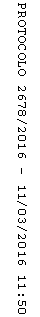 